Unit 2 Topic 2.1 Senate & House of Representatives     Wapples pg. 106-121   AMSCO pg. 100-107The S________ is designed to represent s______ e______, while the H______ is designed to represent the p________Different chamber sizes and constituencies influence f_______ (rules) of d________C___________ in Congress are affected by term-length differencesThe enumerated and implied powers in the Constitution allow the creation of p______ p______ by Congress, which includes:Passing a federal budget, raising revenue, and coining moneyDeclaring war and maintaining the armed forcesEnacting legislation that addresses a wide range of economic, environmental, and social issues based on the Necessary and Proper ClauseP_______ b_______ legislation and l_______ affect the lawmaking in both chambers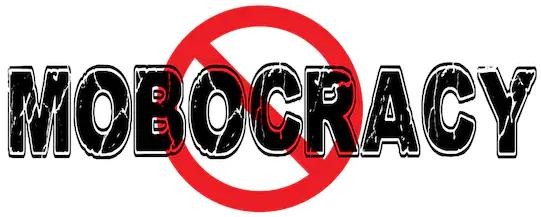 INTENTIONS FO THE FOUNDERSFear of e________ p________ c___________ in s_______ institutionFear of m______ rule by i____________ majorityConcern about manner of representation in CongressBelief that C____________ would be the dominant branch of government and its power had to be limited. But how?Solution: b___________ legislatureMob rule concern addressed by creation of "u_______ house" in which s__________ would be selected by s________ legislatures rather than the p_________, and which would check the p_________ of the people's representatives in the H_______. Representation concerns settled by a Senate w/equal r__________ and a House with representation based upon p__________.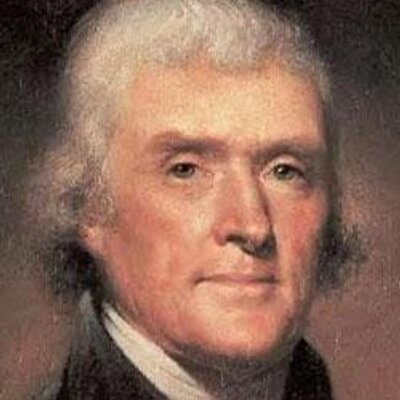 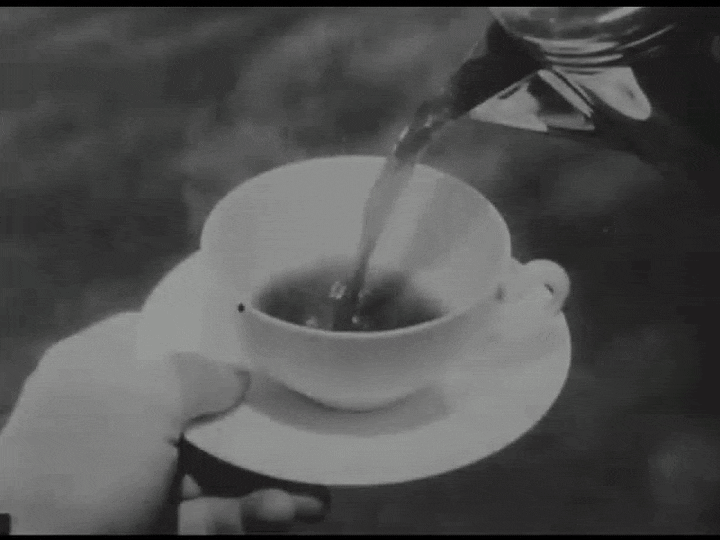 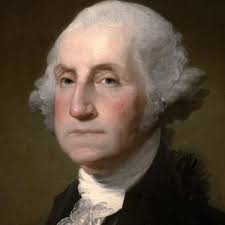 BICAMERALISM = TWO-HOUSE LEGISLATUREPurpose of BicameralismTo p_______ against an overly p________ legislatureHouse of R_____ was expected to reflect p_______ will of average citizenS________ was to provide more s________, c________, and in-depth deliberationActs as a m__________ effect on p__________, and p________ government from steamrolling ahead and i_________ on people’s rightsPart of the Connecticut (Great) Compromise at the Const. Convention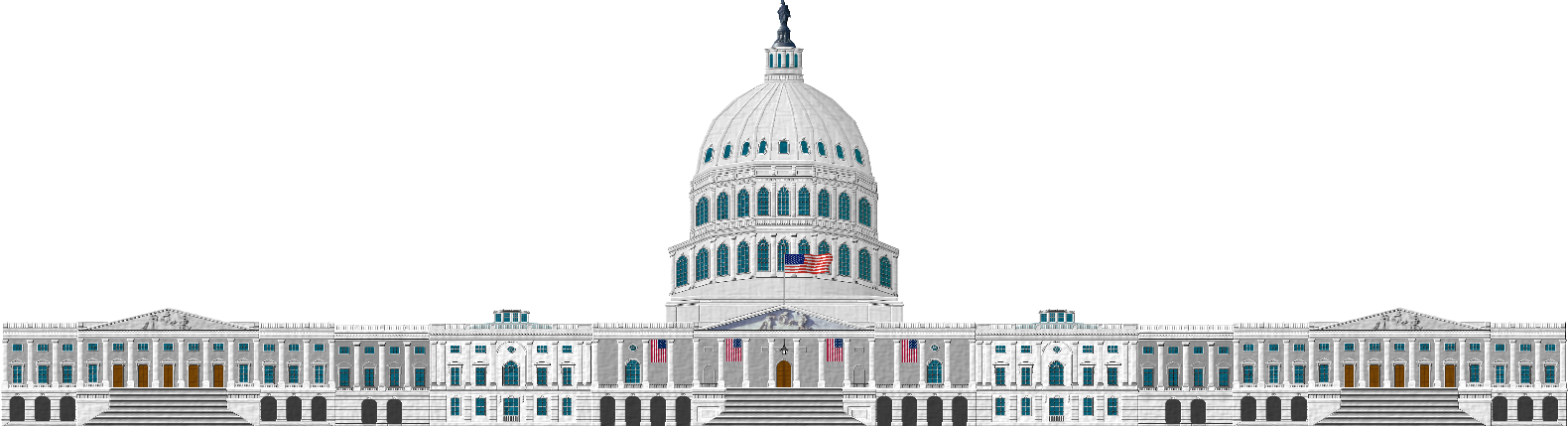 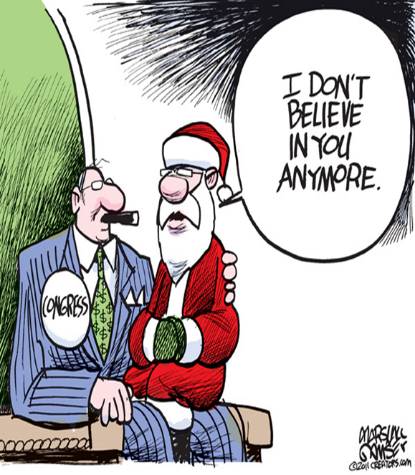 OVERVIEW OF CONGRESS:  TERMS AND MEMBERSHIPTermsTerm of Congress lasts t____ yearsTerms begin on Jan. ___ of every o____-numbered year and it is divided into t____ o____ year sessions.Terms numbered consecutively (116th Congress from 2019-2021, 117th from 2021-2023)A____________: End of a term; date must be agreed upon by both houses. Two regular sessions per term. Periodic recesses (not to be confused w/adjournment).MembershipOver-representation of w_____, m_____, P________, u_____-middle class l_______ in their 50's ---> charges of conservative/status quo bias.Rebuttals:Many more w______ and m_______ have been elected in recent years.Perfectly possible for white, male, Protestant, upper-middle class lawyers in their 50's to represent the poor and afflicted.In any case, the p_______ themselves are the ones who elected membersConsequences of a bicameral legislatureG_________ – designed to be slowed downC__________ between houses (especially if controlled by different parties- divided government) very difficultAdditional c_______and b________The framers of the Constitution created the United States Senate to protect the rights of individual states and safeguard minority opinion in a system of government designed to give greater power to the national government. They modeled the Senate on governors' councils of the colonial era and on the state senates that had evolved since independence. The framers intended the Senate to be an independent body of responsible citizens who would share power with the president and the House of Representatives. James Madison, paraphrasing Edmund Randolph, explained in his notes that the Senate's role was "first to protect the people against their rulers [and] secondly to protect the people against the transient impressions into which they themselves might be led."Constitutional /Formal Requirements for Membership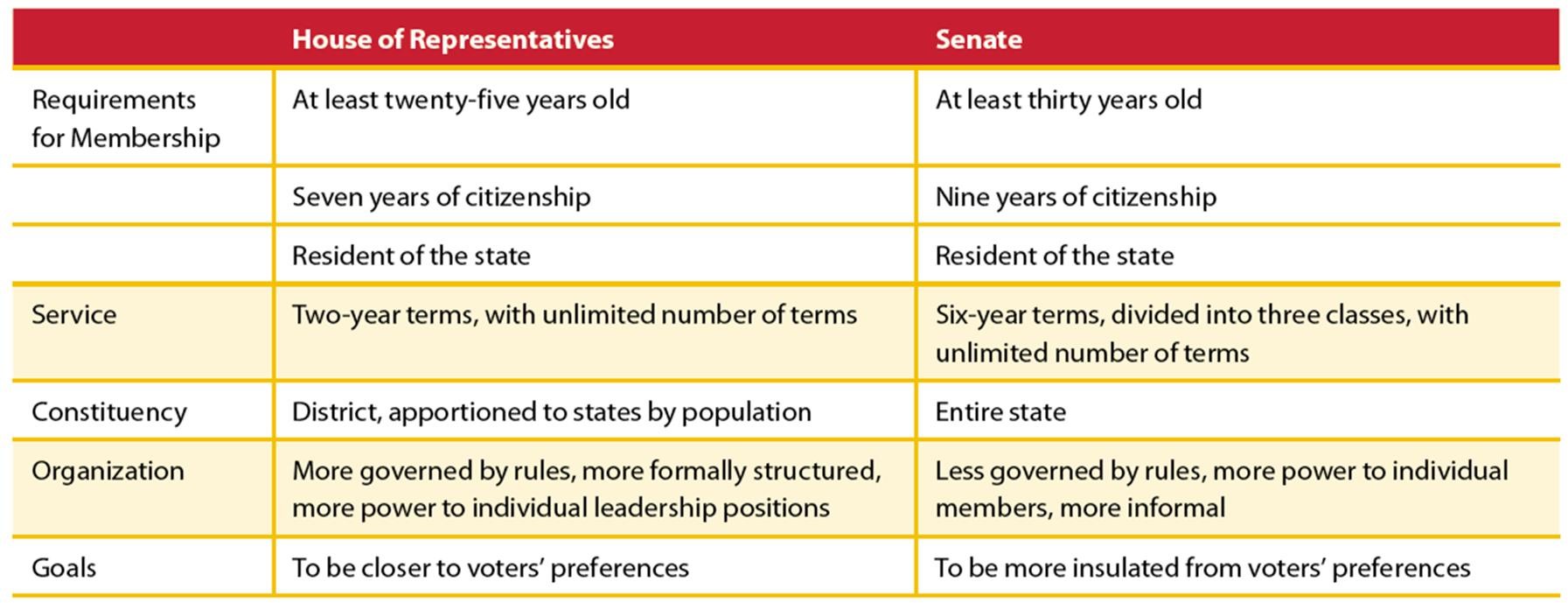 CONGRESSIONAL SIZEHOUSE OF REPSDetermined by C_______– ____ members since 1911.  Can be changed by new congressional law.Members elected by d_________, not states.Number of r__________ per state is determined by p____________.Demographic trends show increase in Sun Belt state representation (e.g., 53 reps in CA, 36 in TX), decrease in Frost Belt representation.SENATE________ members, chosen in s_________ elections (“at l______”). With a s_________ size, the Senate has been a more i____________ body with less need than the House for as many s_________ procedures/r______.T_____ members from every state – established in Constitution.  ALL states are E_________ in the SenateOnly one-third of senators are elected every two years (two-thirds of the senators remain current members).  Therefore, the Senate is a “_____________ body.”CONGRESSIONAL RULES FOR DEBATEHouse of RepresentativesS________ of the H______ exerts great control. The S__________ is in charge of the c___________ (what bills are debated and when that occurs) and influences the House R_______ Committee in deciding the legislation to be considered.Because of the vast power wielded by the R______ Committee, its ratio has traditionally been weighted in favor of the m______ partyIf each voting member spoke for 15 minutes, to be followed immediately by another speaker, nearly 109 hours of time would be required. That translates into eleven ten-hour days of non-stop speeches. Debate is important when considering contentious issues.Nevertheless, given the reality of our large House, members often choose knowledgeable colleagues who represent a point of view supported by others to speak on their behalf.SenateWith a smaller size, the Senate has been a more informal body with less need than the House for as many strict procedures.Why is the Senate seen as a more informal body when it comes to debate?  In other words, why does the House have more rules and formality when it comes to debate?ENUMERATED or LISTED Powers of Congress.  Sometimes referred to as the EXPRESSED POWERS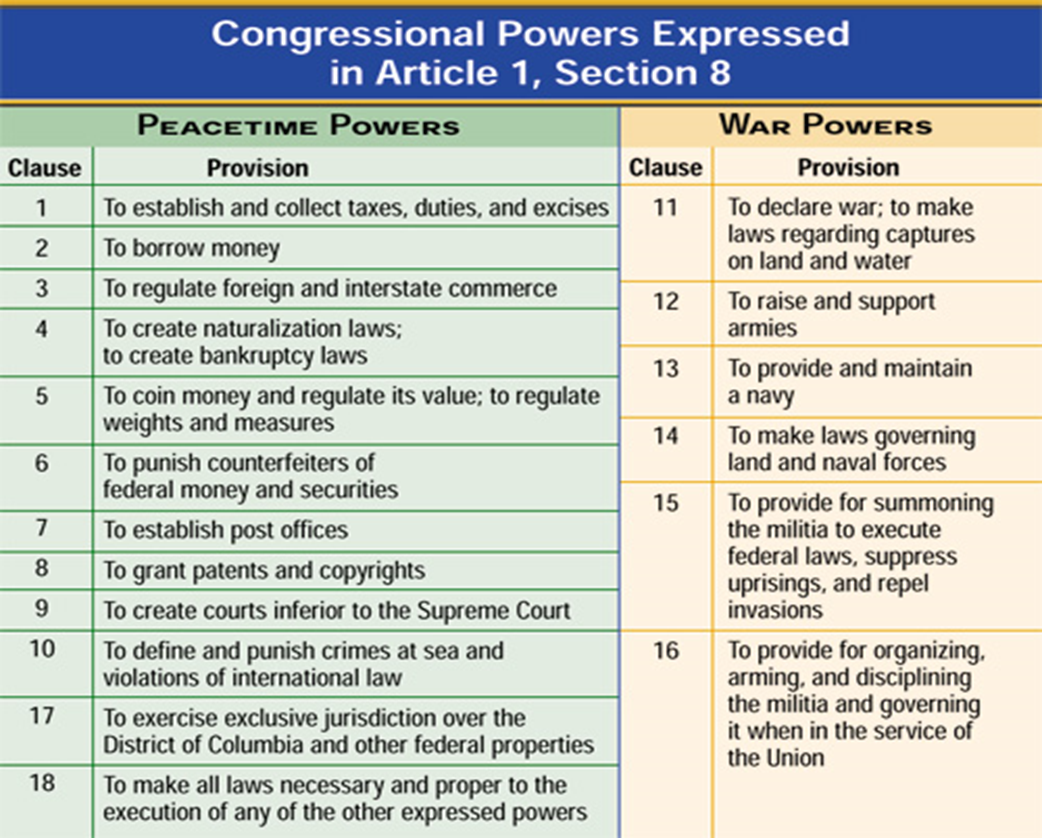 POWERS DENIED TO CONGRESS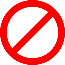 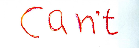 Passing ex p_____ f_____ laws-A law that makes an action a crime even though it was legal when it was committed or increases the penalty for a crime after it has been committed. Under the Constitution, neither the states nor Congress can pass such a law.Passing bills of a_________- A law that makes a person guilty of a crime without a trial. Neither Congress nor the states can enact such a law under the Constitution.Suspending h_______ c_________ except in cases of rebellion or invasionH______ c_________- A court order directing authorities to show cause for why a person under detention should not be released.NECESSARY AND PROPER CLAUSETHE IMPLIED POWERS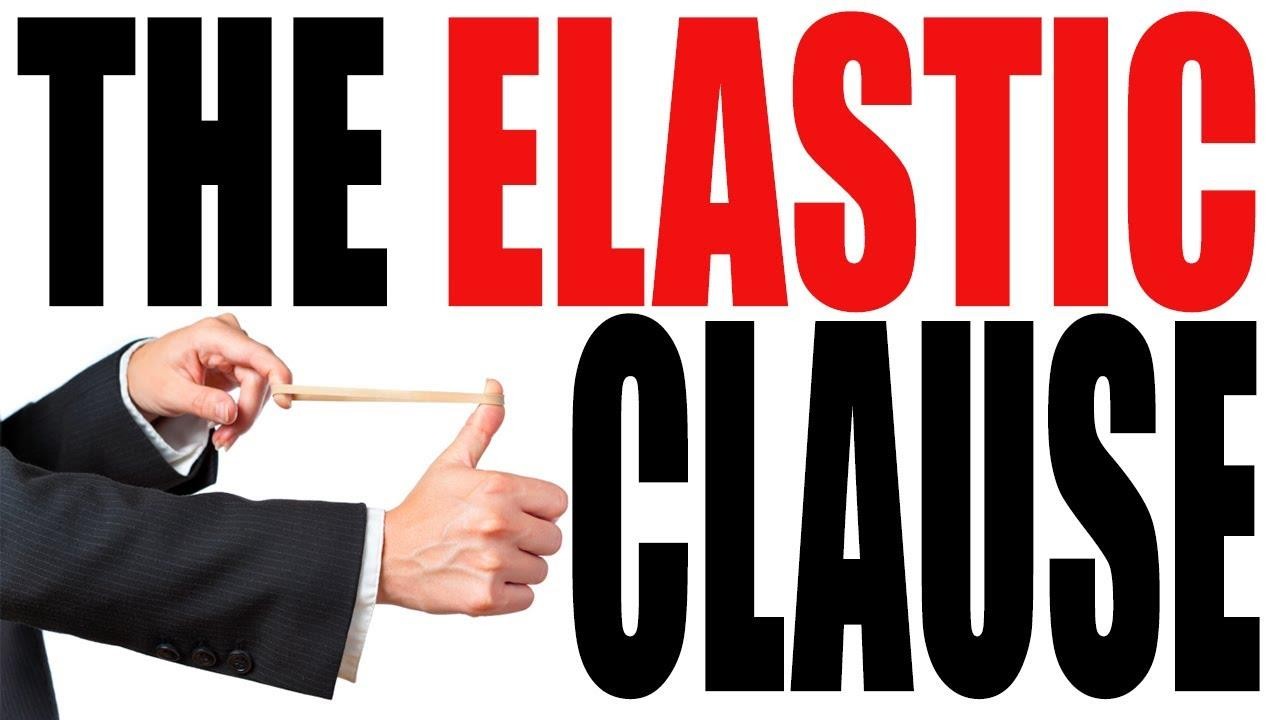 Explain how has the necessary and proper clause allowed the federal government to expand their powers?